As Ty the I.T. Guy I am highly skilled at building relationships between man and technology. My personal resources and skillsets can eliminate unrealistic goals, present alternative solutions, and provide the services required at a price that will change the way tech support is handled in the future.During a Tech Savvy Consultation we will go over your tech objectives.We will create a plan, we will create a budget, and then I’ll offer my Tech Savvy Experience in accomplishing your Tech Savvy Dreams and Projects with A to Z Concierge Services.I am your I.T. Concierge.How may I be of Service?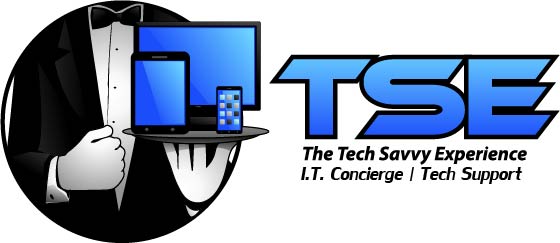 Bring me your Tech Problems and I’ll bring you solutions.No longer will my clients have to walk into a store alone. Let Ty the I.T. Guy be your protection from pesky salespeople.Call Ty the I.T. Guy and Schedule your I.T. Concierge Consultation Today916-531-9188I.T. Concierge Services Starting at $29.99PC, Laptop, Smartphone, Tablet SetupIn-store, Online Shopping LessonsConcierge Shopping assistanceIn-Home SMART Technology SetupsWireless Network Setup & ConfigurationWireless Printer Setup & Mobile App ConfigurationSoftware Installation and ConfigurationE-Mail Setup, and TroubleshootingComputer Tune-ups and RestorationsVirus and Malware Removal  Hardware Installations Tech Savvy Training Data Recovery Data Backup or Transfer